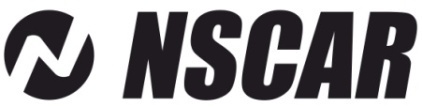 Руководство по эксплуатации:NSCAR401SDNSCAR401HDDNSCAR801HDDдоп.функции 3G/4G/GPS/GLONASS/WiFi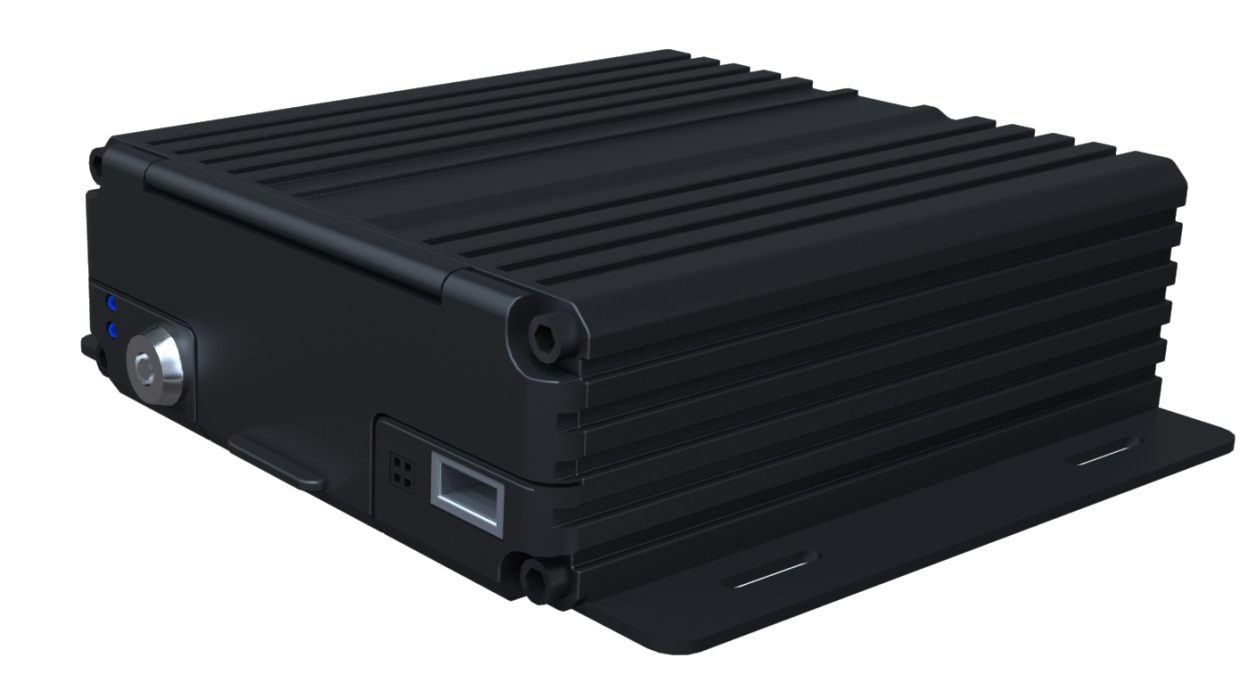 для общественного транспорта, спец.техники и учебных автомобилейБолее подробную информацию по подключению и настройке Вы найдете на нашем сайте в разделе ИнструкцииКонтакты:интернет-магазин: nscar.ru
тел: 8-800-777-17-30e-mail: info@nscar.ruskype: autocamera2viber: +79628967988WhatsApp : +79628967988	Компания NSCAR является разработчиком готовых видеосистем для общественного транспорта, спец.техники, автошкол, также занимается продажей комплектующих: многоканальные регистраторы, камеры, мониторы, кабели, GPS-модули, счетчики пассажиров. Наши комплекты уже используются в сотнях автошкол по всей России, а также автопарках. Мы предлагаем самую низкую цену в России, широкий ассортимент и индивидуальный подход к каждому запросу, имеются сертификаты на все оборудование.	Видеонаблюдение служит для обеспечения транспортной безопасности и предотвращает совершение актов незаконного вмешательства в отношении транспортного средства (ТС), а также иных действий, приводящих к повреждению устройств и оборудования ТС или использованию их не по функциональному предназначению, влекущих за собой человеческие жертвы, материальный ущерб или возможность наступления таких последствий.  ОСНОВНЫЕ ТЕХНИЧЕСКИЕ ХАРАКТЕРИСТИКИКОМПЛЕКТАЦИЯ РЕГИСТРАТОРАКОМПЛЕКТАЦИЯ ПОДКЛЮЧАЕМЫХ КАМЕРПОДКЛЮЧЕНИЕ МОНИТОРАБАЗОВЫЕ НАСТРОЙКИ(производятся с помощью компьютерной USB-мышки):В меню регистратора войти с помощью нажатия правой клавиши мыши.Управление мышью:Правая клавиша - выходЛевая клавиша - подтверждение ("ок")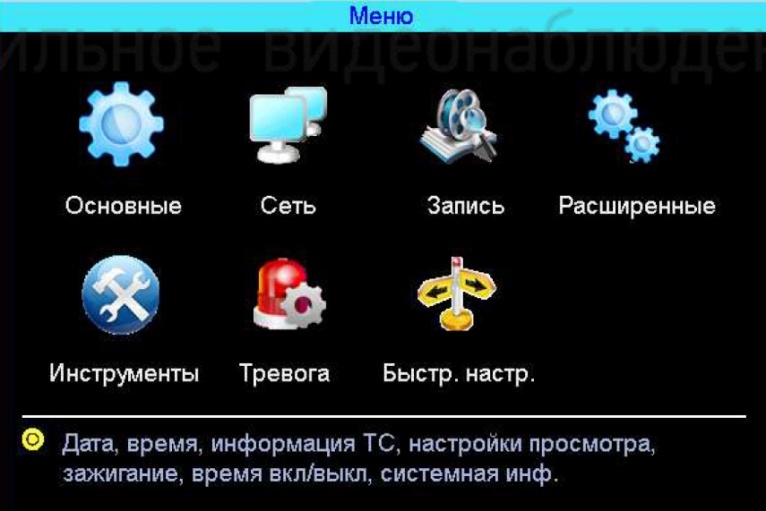 Настройка параметров: дата, времяВ пункте меню "Основные" -> "Дата,время"  настраиваем дату и время регистратора.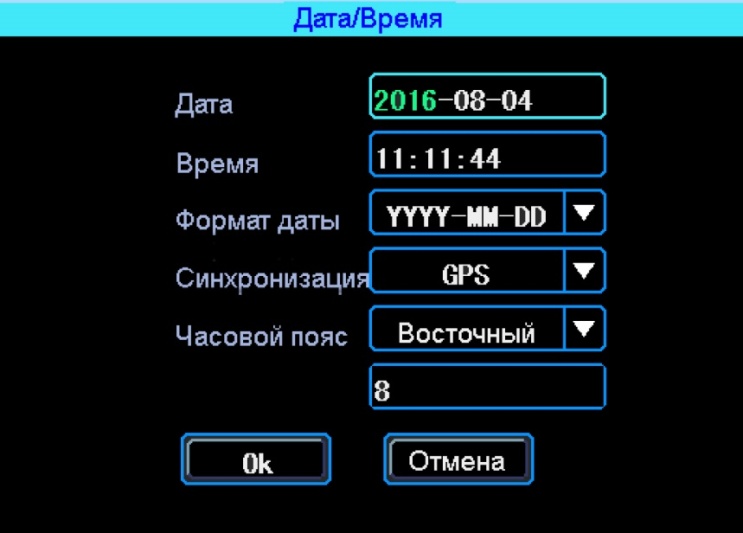 Смена системы цветности pal/ntsc:Смена цветности производится в пункте меню "Запись"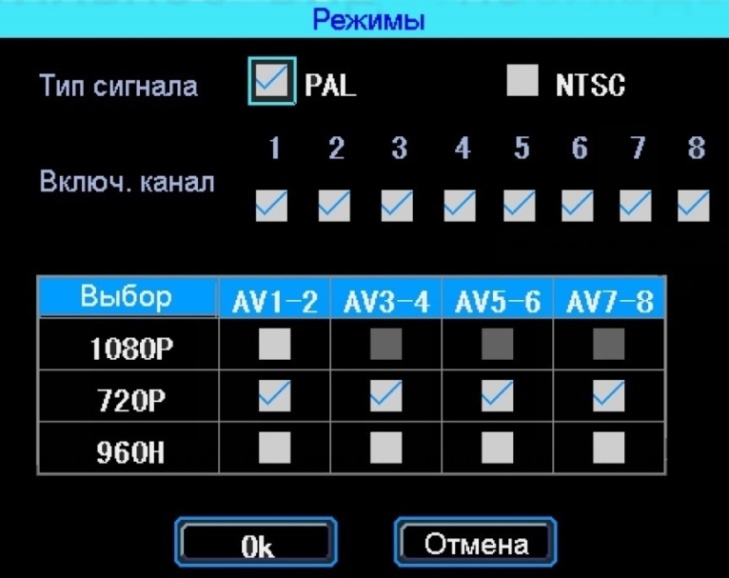 В этом же пункте меню нужно отметить тип подключаемых камер.Форматирование SD-карты:Форматирование карты производится в пункте меню "Инструменты"Выбираете тип диска SD и форматируете: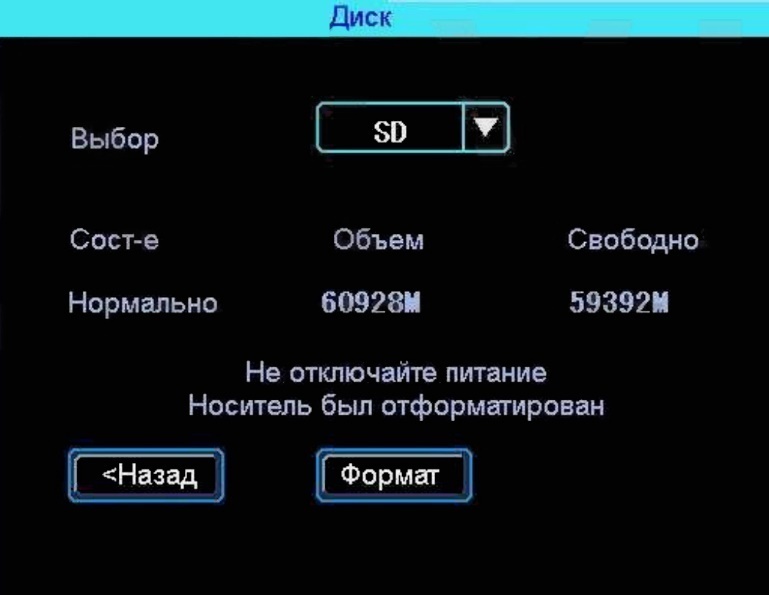 СХЕМА ПОДКЛЮЧЕНИЯРЕГИСТРАТОРAV 1,2,3,4(камеры)audio IN(микрофон)video out(монитор)ГАРАНТИЙНЫЙ ТАЛОНУважаемый покупатель!Благодарим Вас за приобретение продукции NSCARПеред началом эксплуатации убедительно просим Вас внимательно изучить инструкцию по эксплуатации.Гарантийный срок исчисляется с даты приобретения Товара потребителем.Гарантийный срок составляет:1. 12 (двенадцать) месяцев с даты продажи, за исключением перечисленных ниже принадлежностей:- соединительные кабели- антенны GPS/WiFi/3G/4G-переходники-монтажные приспособления, документацию, упаковкуНа них гарантия составляет 14 (четырнадцать дней)2. 6 (шесть) месяцев с даты продажи на аксессуары (пульт, карты памяти, микрофоны, квадратеры)Примечание:*комплект поставки устройства, его технические и функциональные характеристики могут быть изменены производителем без предварительного уведомления.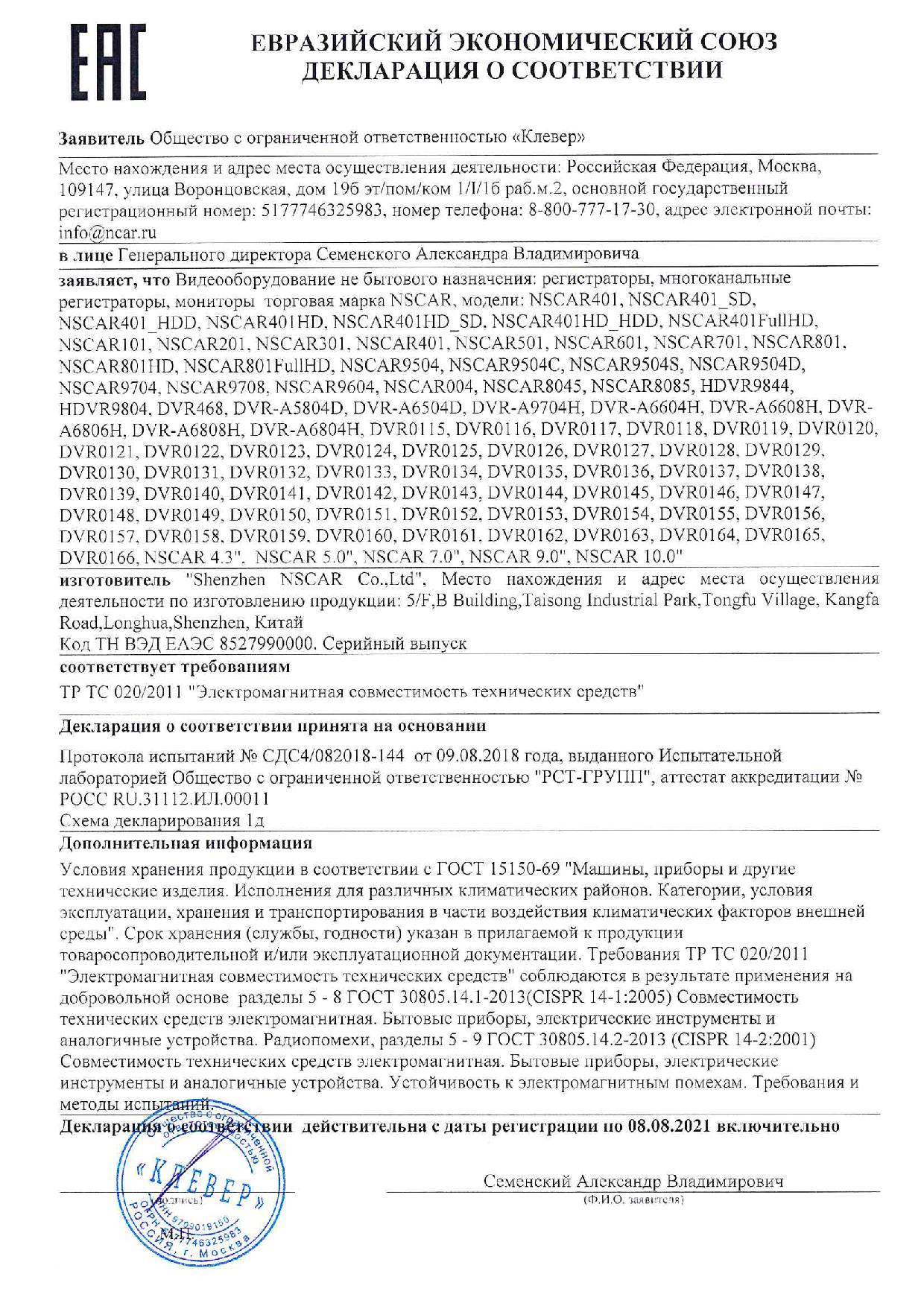 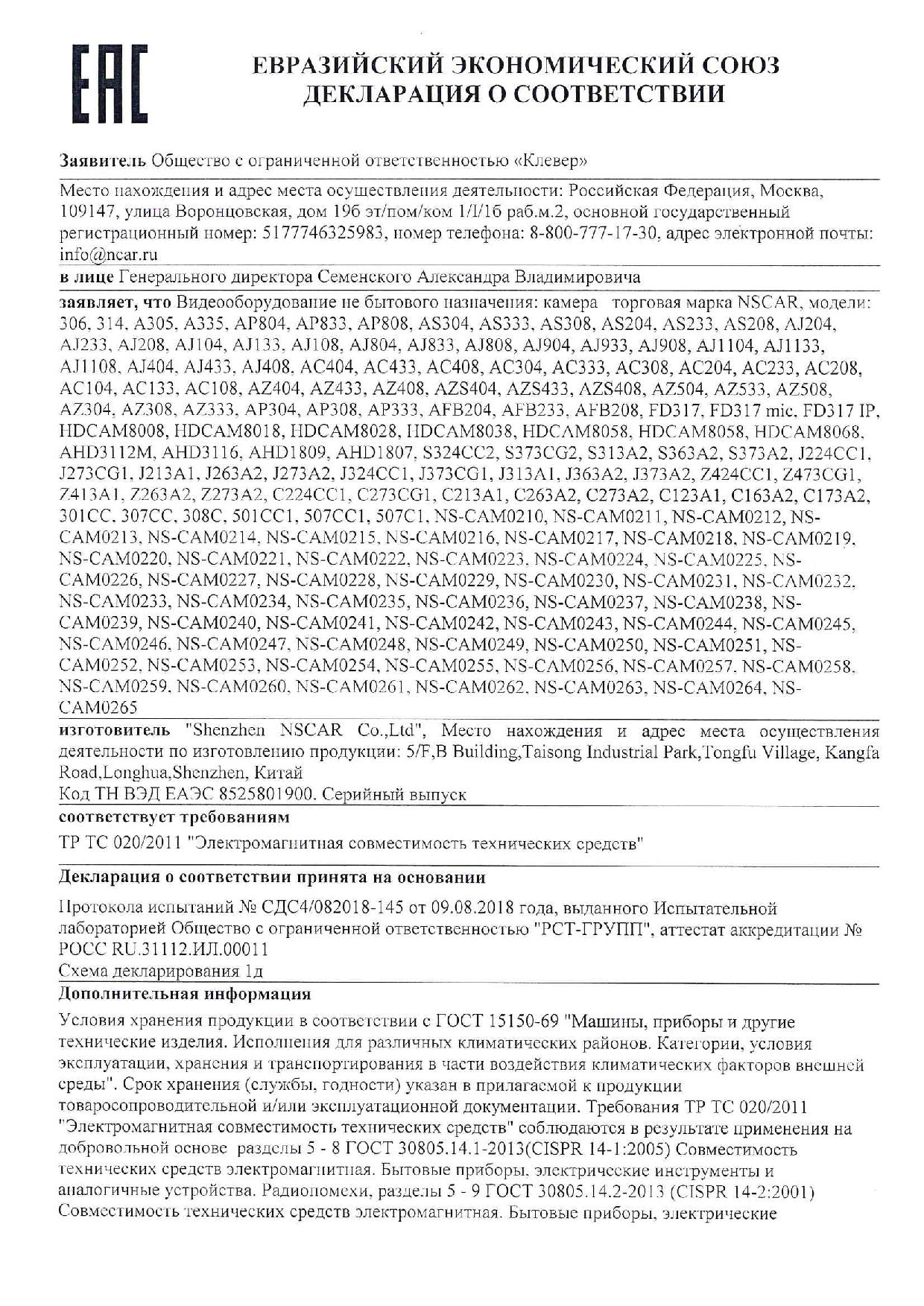 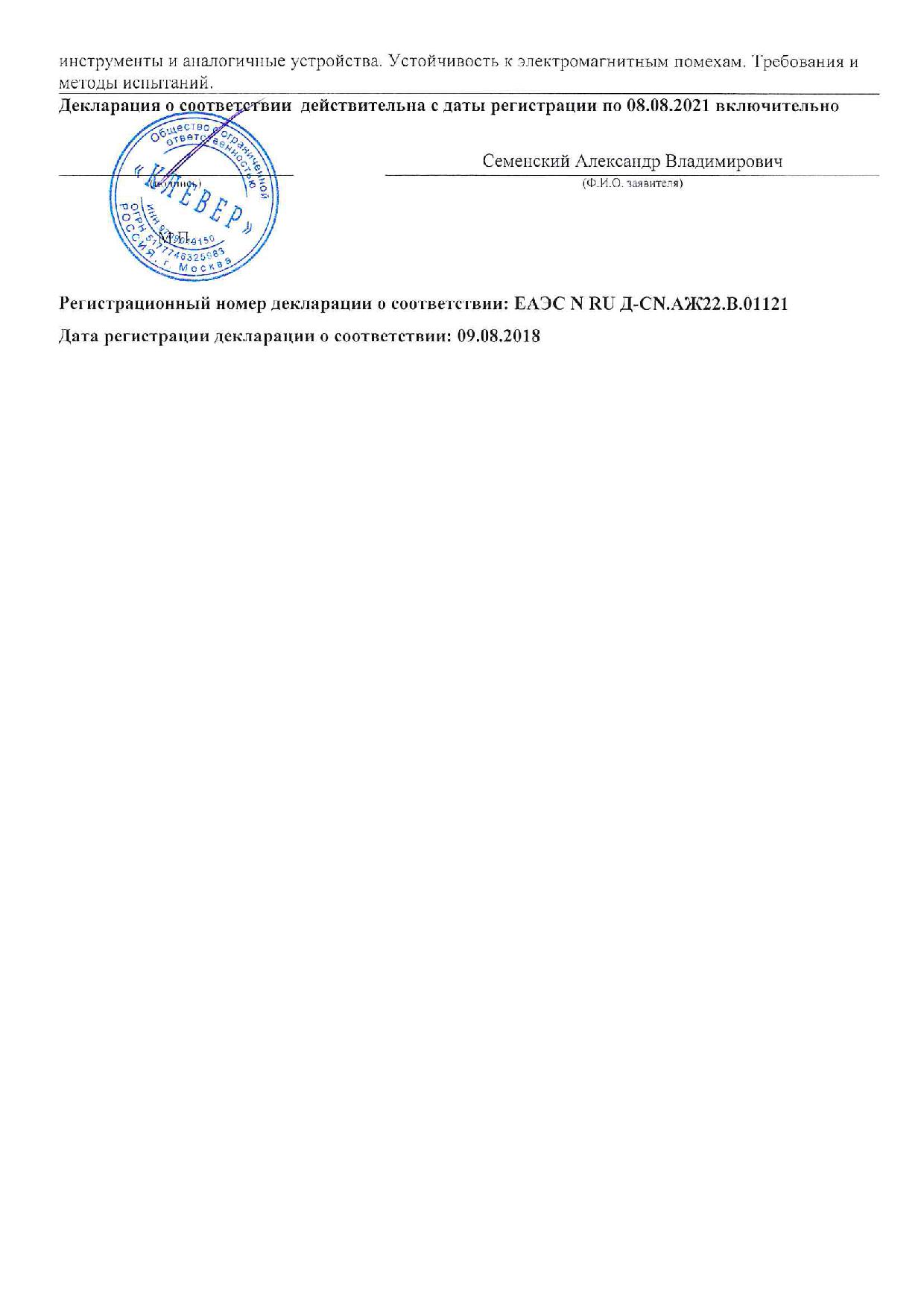 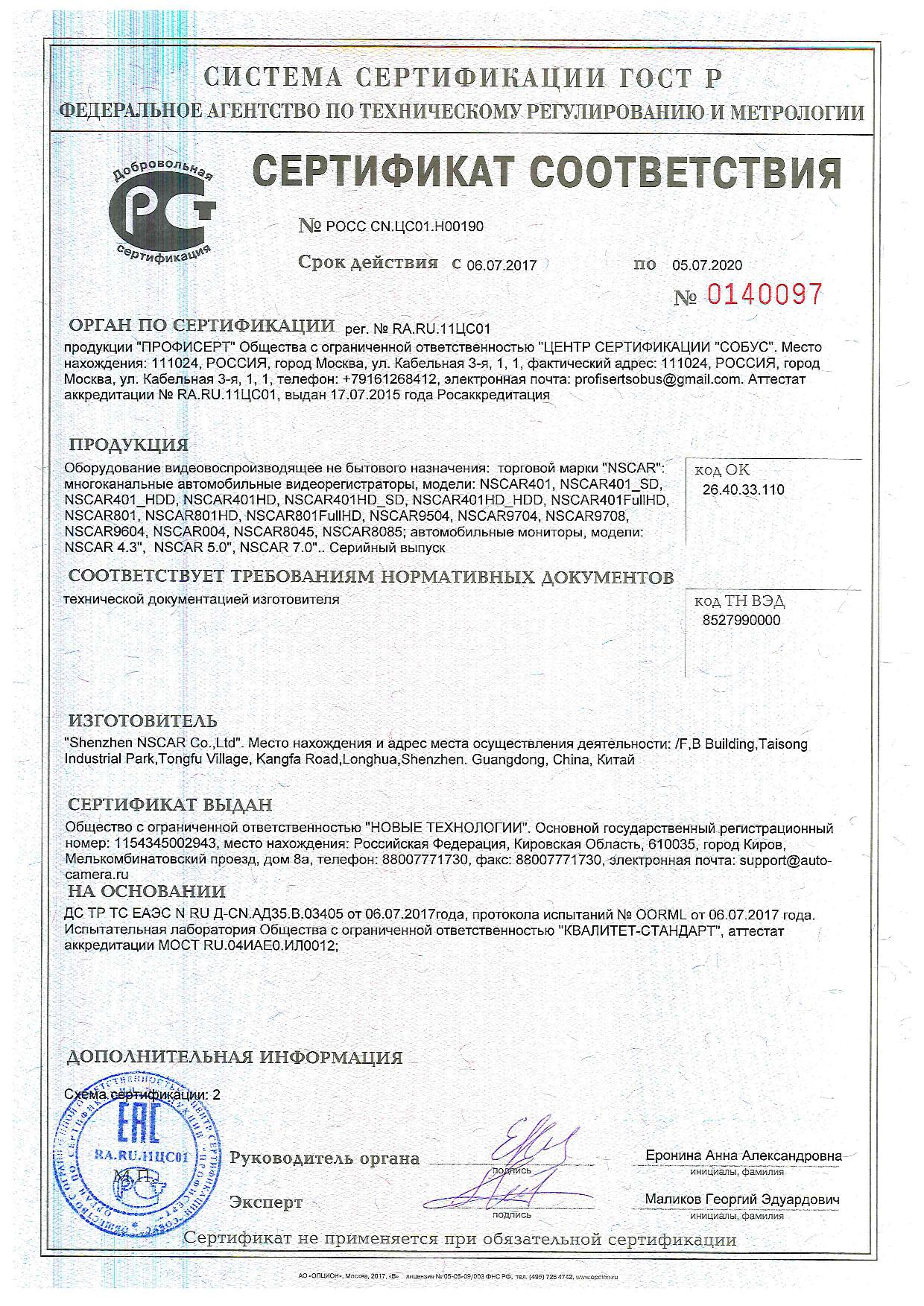 SD карта1 SD до 256Гб (не идет в комплекте)HDD/SSD (для моделей на HDD)1 HDD/SSD до 2ТБ, поддержка горячей замены (не идет в комплекте) РазрешениеAHD 720P/960H/D1/CIFКоличество каналов4 / 8Видео стандартPAL, NTSCАлгоритм сжатия видеоH.264Функции3G/4G/GPS/WiFi/Glonass (опционально)USB1 порт USB2.0 (поддержка USB диска, мыши в том числе беспроводной) Замок блокировки, ключиестьПОПО для проигрывания на ПК, ПО на базе CMS Язык меню, программы просмотраРусскийВход электропитания12/24В (8-32V DC)Выход электропитания300mА, 9VПотребляемая мощностьНе более 18 Вт Рабочая температура- 20°С. .. +70°СРегистратор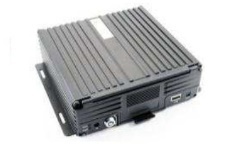 1шт.Кабель питания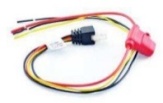 1шт.Сигнальный шлейф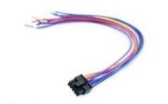 1шт.Основной шлей для подключения камер, микрофона, монитора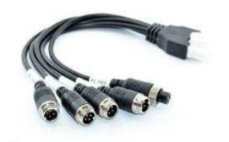 2шт. (8 каналов)1шт. (4 канала)Мышь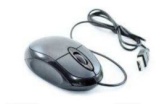 1шт.Ключ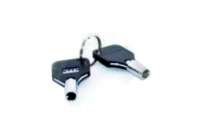 1шт.Wi-Fi антенна (опционально)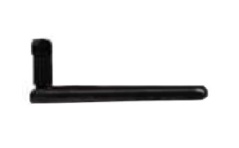 1шт.GPS антенна (опционально)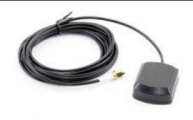 1шт.ЗG антенна (опционально)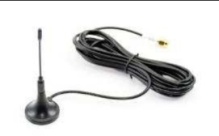 1шт.Камера (стандартное качество)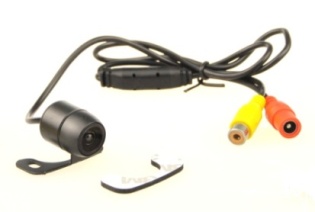 1шт.Кабель видео (RCA)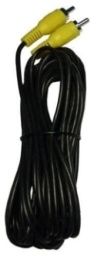 1шт.Кабель питания (DC)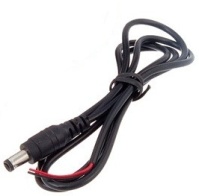 1шт.Переходник подключения питания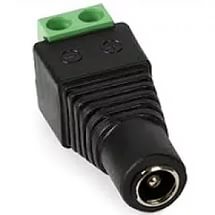 1шт.Упаковка1шт.Камера (AHD)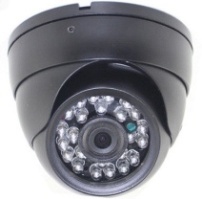 1шт.Кабель видео (авиационный разъем 4pin)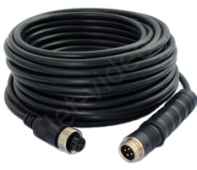 1шт.Упаковка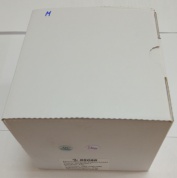 1шт.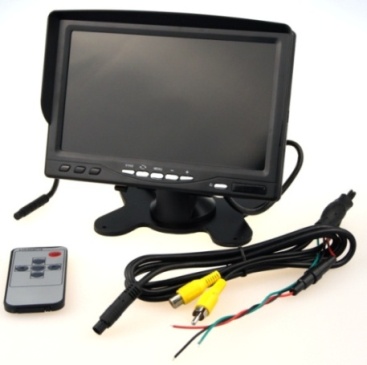 Красный - питание "+"Зеленый - АСС "+"Черный - масса "-"ИзделиеАвтомобильный видеорегистраторПечатьФирмы-продавцаМодельNSCARПечатьФирмы-продавцаСерийный номер / IDПечатьФирмы-продавцаДата продажиПечатьФирмы-продавцаФирма-продавецПечатьФирмы-продавца